Dodatak 1.LIČNE INFORMACIJETatjana MilakovićBranislava Nušića 27. Derventa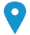 066482756 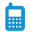 tatjana.milakovic@student.agro.unibl.org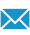 Pol: ženski Datum rođenja 23.08.1999.aPLIKACIJA ZA POZICIJUUčesnik na radionicama AGRIPRENEURRADNO ISKUSTVO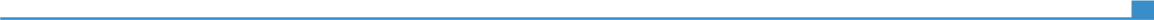 VJEŠTINEMaternji jezikSrpski jezikSrpski jezikSrpski jezikSrpski jezikSrpski jezikOstali jeziciRAZUMJEVANJE RAZUMJEVANJE GOVOR GOVOR PISANJEOstali jeziciSlušanje ČitanjeGovorna interakcijaIzgovorEngleski jezikB1B1B1B1B1Kompjuterske vještineDobro vladanje sa Microsoft Office™ alatimaOstale vještine Timski rad, dobra komunikacijaTatjana Milaković je rođena 23.08.1999. u Derventi. Osnovnu školu je završila u Derventi 2014. godine, nakon čega upisuje srednju Poljoprivrednu školu u istom gradu, koju završava 2018. godine. Akademske 2018/2019 godine upisuje Poljoprivredni fakultet Univerziteta u Banja Luci, studijski program Biljna proizvodnja, smijer Zaštita bilja. Diplomirala je u oktobru 2021. godine, a zatim upisuje master studije, studijski program Biljne nauke, smijer Zaštita bilja. Od juna 2021. godine angažovana je kao volonter na Institutu za genetičke resurse u Banja Luci, gdje radi na projektu “Program posebnog nadzora nad karantinski štetnim organizmima” u Republici Srpskoj, u vezi sa fitopatogenim gljivama i bakterijama. Drugi semestar na master studijama provela je u Poljskoj, u Varšavskom univerzitetu životnih nauka, preko programa Erasmus+ razmjene studenata, gdje stiče nova znanja, iskustva i prijateljstva. Trenutno je student druge godine master studija.